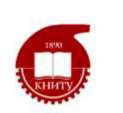 МИНОБРНАУКИ РОССИИНИЖНЕКАМСКИЙ ХИМИКО-ТЕХНОЛОГИЧЕСКИЙ ИНСТИТУТ (филиал)федерального государственного бюджетного образовательного учреждения высшего образования«КАЗАНСКИЙ НАЦИОНАЛЬНЫЙ ИССЛЕДОВАТЕЛЬСКИЙ ТЕХНОЛОГИЧЕСКИЙ УНИВЕРСИТЕТ»(НХТИ ФГБОУ ВО «КНИТУ»)423578, г. Нижнекамск, проспект Строителей, 47Тел.(8555) 39-23-87, тел./факс(8555) 39-23-15pd@nchti.ruОКТМО 92644101001,     ОГРН 1021602854965ИНН/КПП 1655018804/165102001_________________№___________________на № ___________ от ___________________